В соответствии с частью 10 статьи 57 Градостроительного кодекса Российской Федерации, частью 28(2) Положения о Министерстве строительства Камчатского края, утверждённого постановлением Правительства Камчатского края от 19.12.2008 № 433-ППРИКАЗЫВАЮ:1. Ввести в опытную эксплуатацию типовое программное обеспечение для создания и ведения государственной информационной системы обеспечения градостроительной деятельности «Информационная система обеспечения градостроительной деятельности Тюменской области», размещённое в федеральной государственной информационной системе «Национальный фонд алгоритмов и программ для ЭВМ». Идентификационный номер - 10.0303362.121.01.Министр строительстваКамчатского края	               	                                              А.Г. Дегодьев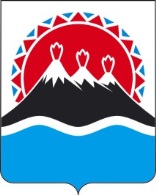 МИНИСТЕРСТВО СТРОИТЕЛЬСТВАКАМЧАТСКОГО КРАЯ(Минстрой Камчатского края)ПРИКАЗ № __г. Петропавловск – Камчатский 	                                  «__» ______ 2019 года